Template – measuring the impact of science communication projectsTarget group: childrenVersion 4.0 (last edited 12/2022)ConsentBefore we begin, ask a parent or custodian to read the following text.This study is conducted by [name institution/company]. If you have any questions about this study, you can get in touch with [name], [e-mail address]. To participate, permission from a parent or custodian is needed.The answers collected in this study will be used for the evaluation of [name of event]. The answers will not be used for other purposes, nor be shared with third parties. The answers collected in this study are completely anonymous. Participating is completely voluntary. The participant can stop at any time. I declare that I have read and understood the information mentioned above and give the researchers permission to store, analyse and report the anonymised results.              ▢ Yes            ▢ No    1. Demographics2. Science CapitalWe want to ask you some questions about science. Science is about research, asking questions, being curious, looking for solutions, experimenting and discovering new things. It can be about almost anything, such as nature, space, people, language and [the theme of your project].We would like to know what you think about science. It is all about your opinion, there are no right or wrong answers!Read the sentence and choose the smiley that best fits your opinion. Answering example: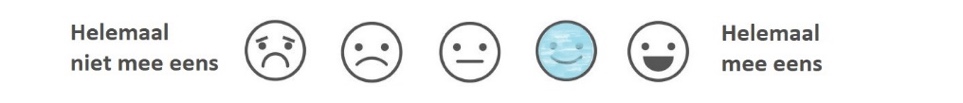                       Fully disagree Fully agree3. Emotional MemoryWhen you think about [name project], how do you feel?Choose the circle that best fits your feelings.Answering example: 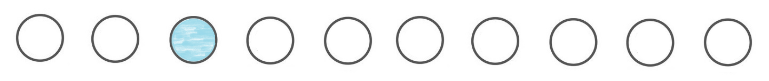 Which words describe your feelings about [name project] best?4. Effect-analysisRead the sentence and choose the smiley that best fits your opinion. Answering example:                      Fully disagree                                                                Fully agree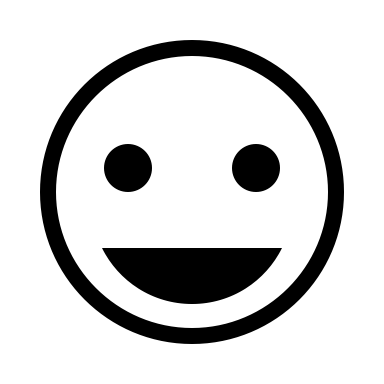 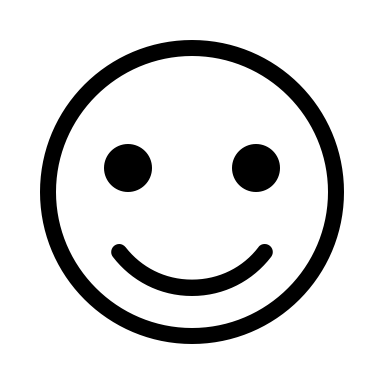 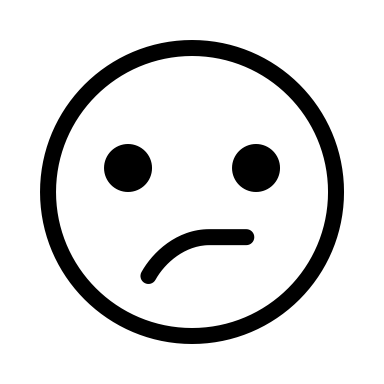 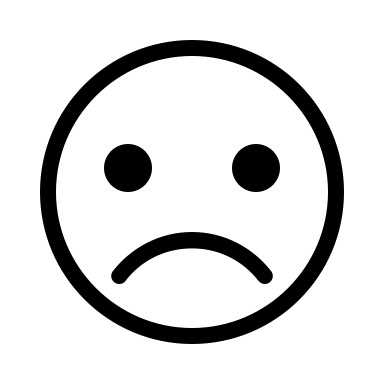 How old are you?  I am a▢ Boy            ▢ Girl            ▢ OtherWhat type of schooling are you currently enrolled in? [Add relevant educational levels as answering options. You can use the options below for Dutch students]. ▢ vmbo         ▢ havo         ▢ vwo         ▢ mboOther: What is your postal code/zip code?I know something about science.  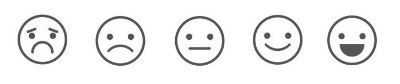 I like learning about science.In my spare time, I sometimes engage in activities where I learn something about science, such as visiting a museum, looking up information online or watching television or videos about science. I know people who work with science in their job.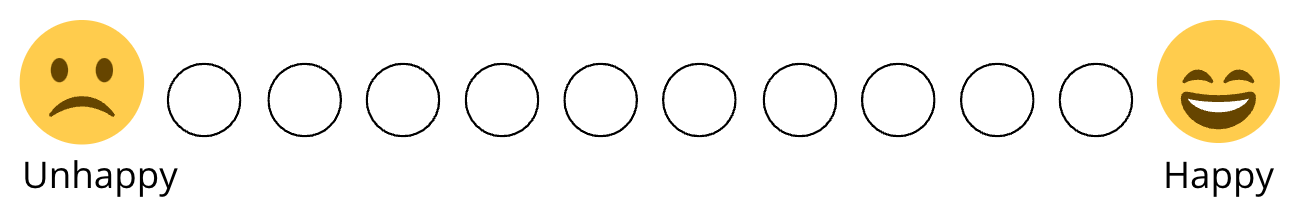 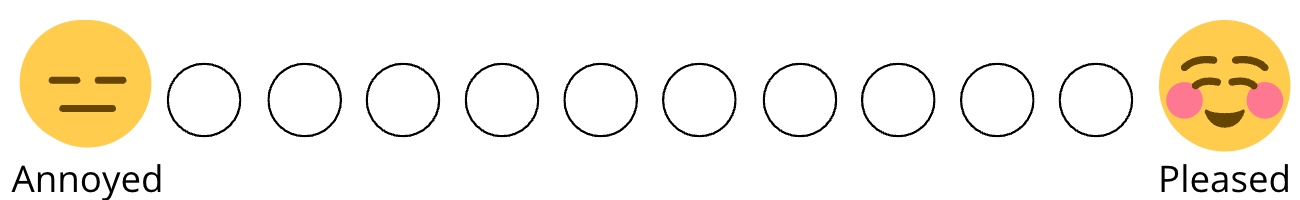 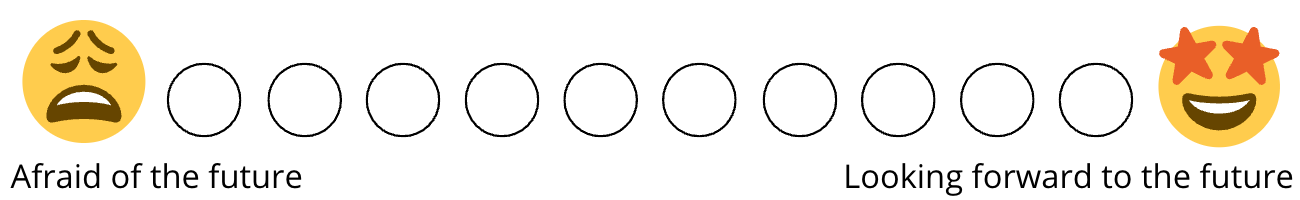 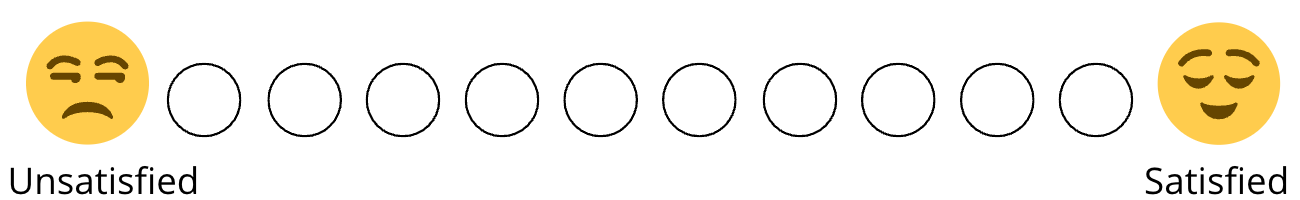 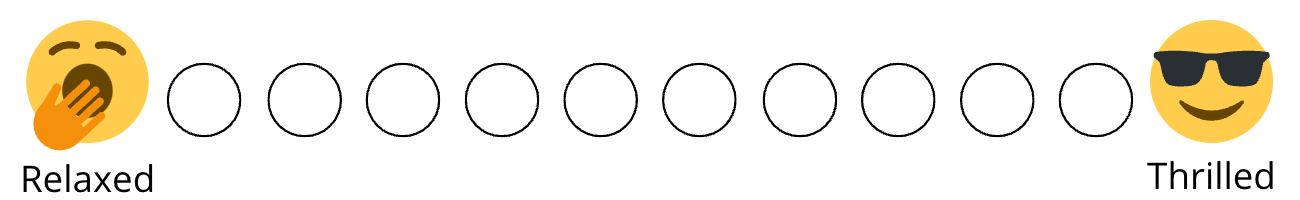 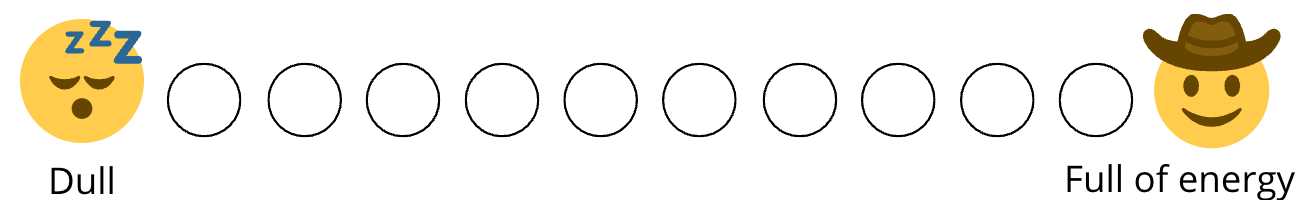 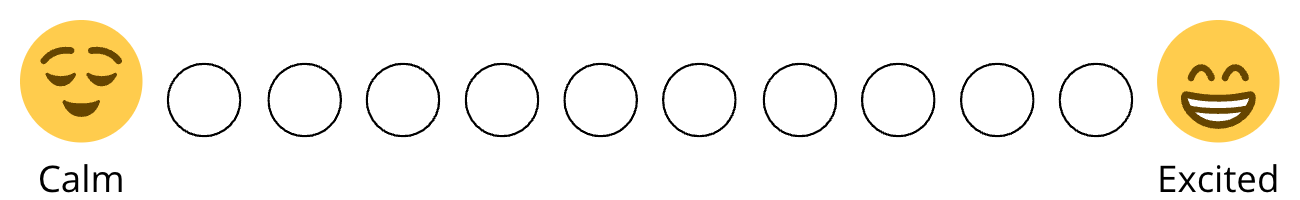 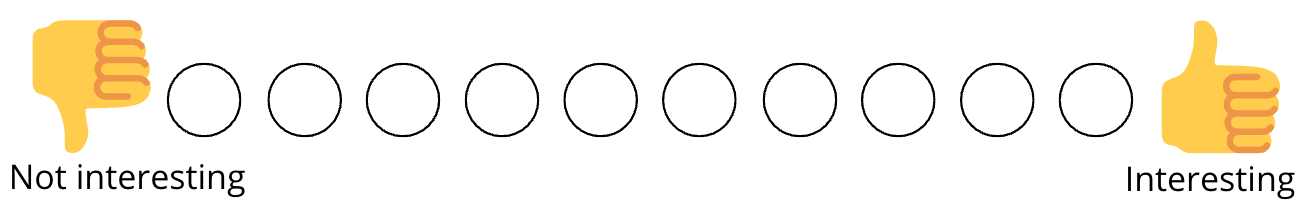 I learned a lot about [topic of project].I now want to learn more about [topic of project].I now think differently about [topic of project].After [name of project], I would like to do similar activities in the future.